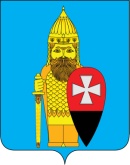 СОВЕТ ДЕПУТАТОВ ПОСЕЛЕНИЯ ВОРОНОВСКОЕ В ГОРОДЕ МОСКВЕ РЕШЕНИЕот 25 января 2017 года № 01/09   На основании статьи 119 Трудового кодекса Российской Федерации, пункта 3 статьи 27 Закона города Москвы от 22 октября 2008 года № 50 «О муниципальной службе»; Совет депутатов поселения Вороновское решил:   1. Утвердить перечень должностей муниципальных служащих администрации поселения Вороновское с ненормированным рабочим днем:   1.1. высшие должности муниципальной службы – глава администрации;   1.2. главные должности муниципальной службы – заместитель главы администрации.   2. Предоставлять ежегодный дополнительный оплачиваемый отпуск за ненормированный рабочий день продолжительностью пять дней муниципальным служащим, указанным в подпунктах 1.1. и 1.2. пункта 1 настоящего решения.   3. Настоящее решение вступает в силу с 01 февраля 2017 года.   4. Опубликовать настоящее решение в бюллетене «Московский муниципальный вестник» и разместить на официальном сайте администрации поселения Вороновское в информационно-телекоммуникационной сети «Интернет».   5. Контроль за исполнением настоящего решения возложить на Главу поселения Вороновское Исаева М.К.Глава поселения Вороновское                        	                                          М.К. ИсаевОб утверждении перечня должностеймуниципальных служащих с ненормированнымрабочим днем 